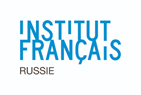 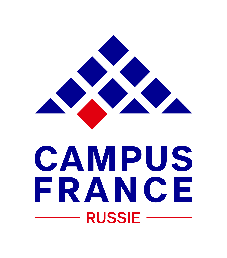 ATTESTATION SUR l'HONNEURDAND LE CADRE D’UNE DEMANDE DE DISPENSE D’ÉTUDES DE SANTÉ POUR LES TITULAIRES DE DIPLÔMES ÉTRANGERS OU D’ÉTUDIANTS AYANT ACCOMPLI UNE PARTIE DES ÉTUDES DE SANTÉ À L’ÉTRANGERDate limite de dépôt de dossier : 15 février 2024Je soussigné(e) ……………………………………………………………………………………………………………Né(e) le ……………………………………………………………………………………………………………atteste sur l’honneur :ne pas avoir déposé pour l’année universitaire 2024-2025 de dossier de candidature pour la même formation dans une autre université ;J’ai conscience que cette attestation pourra être produite en justice et que toute fausse déclarationde ma part m’expose à une non -recevabilité de ma candidature et à des sanctions prévues parl’article 441-1 du Code pénal.Fait à…………………………………………………………………………….le…………………………………………………Signature (obligatoire) :